Welcome back everyone! We hope you all enjoyed the Christmas Break! 
Welcome to all our new children and their families, we hope that your first weeks at school are as exciting and enjoyable as we hoped they would be. 
This term will be basing our work this term on the topics of: 
‘How Can People Help us?’ and ‘What can grow?’
To launch our topic enquiry, we will be inviting different helpful people in Nursery such as Firefighters and Dentists to discuss their jobs and how they help us. 
We will also be looking closely at what grows; us, plants, anything! Our curriculum overview is as follows:
The class will have their PE lessons on Friday mornings this term. 
Forest school will also be on Wednesday afternoons this term. Please make sure the children have their full kits and that everything is named.
A quick reminder that homework cards and reading records should be signed by an adult and handed in every week. 
Please remember to regularly check your child’s bag for letters, notices, cards, invitations etc. 
If you have no yet been able to access your Tapestry Account, please speak to a member of staff. 

Please visit our class page on the school website to access other learning support resources (including previous homework cards that have a number of reusable activities).
If you have any questions, please come and ask.Yours sincerely,Miss WebbLiteracyDaily phonics sessions to support listening, attention and communication.  
Practise letter formation from our names. 
Explore a variety of topical and seasonal texts. 
Role play and drama activities related to our topic.Communication & LanguageMaintaining attention, listening and concentration. Talking about their knowledge of different occupations and how they help us in society. (BV)
Talking about their knowledge of what can grow and how
Looking at our topic vocabulary in different scenarios. Developing our questioning and reasoning skillsCommunication & LanguageMaintaining attention, listening and concentration. Talking about their knowledge of different occupations and how they help us in society. (BV)
Talking about their knowledge of what can grow and how
Looking at our topic vocabulary in different scenarios. Developing our questioning and reasoning skillsMathsCounting up to 10 and backCounting objects accurately

Measuring ourselvesDiscussing 2D Shapes and what we can make with themLiteracyDaily phonics sessions to support listening, attention and communication.  
Practise letter formation from our names. 
Explore a variety of topical and seasonal texts. 
Role play and drama activities related to our topic.‘How can people help us?’ and ‘What can grow?’
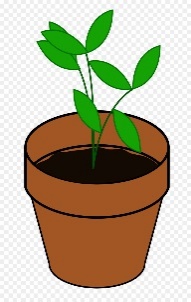 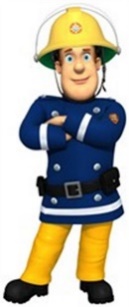 ‘How can people help us?’ and ‘What can grow?’
MathsCounting up to 10 and backCounting objects accurately

Measuring ourselvesDiscussing 2D Shapes and what we can make with themPersonal, Social & Emotional DevelopmentPE  sessions to develop our understanding of praise and resilience 
Time to talk activities, practising listening to others and sharing resources 
Exploring, sharing and celebrating differences and similarities (BV)
‘How can people help us?’ and ‘What can grow?’
‘How can people help us?’ and ‘What can grow?’
Physical developmentUsing a range of equipment and practising skills for everyday use e.g. scissors, pulling up zips, buttoning coats. 
Selecting different tools and handling them safely. 
Managing own risks and how to keep ourselves safe. 

Continuing to practise our skills in using different utensils at lunch time.Personal, Social & Emotional DevelopmentPE  sessions to develop our understanding of praise and resilience 
Time to talk activities, practising listening to others and sharing resources 
Exploring, sharing and celebrating differences and similarities (BV)
Expressive Arts & DesignUsing our home corner and small world area to develop our understanding of our society
Self-portrait drawing and painting of ourselves. 

Making junk models of emergency vehicles Understanding the WorldExploring the features of Spring celebrations, seasons and weather (BV)
Using technology to support our investigation of different occupations and growth 
Role play and small world opportunities Physical developmentUsing a range of equipment and practising skills for everyday use e.g. scissors, pulling up zips, buttoning coats. 
Selecting different tools and handling them safely. 
Managing own risks and how to keep ourselves safe. 

Continuing to practise our skills in using different utensils at lunch time.